										     13th May 2022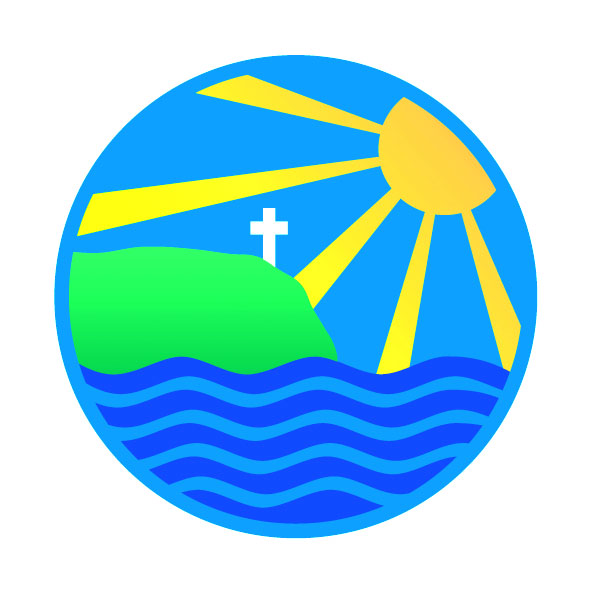 Swimming Pool ~ should be open!  If the children could have their swimming kits in school, just in case, that would be great. Swimming hats are needed in the pool and these can be purchased from the school office for £1.Surfers Against Sewage - on 2nd July Mr Murray will be running, swimming, climbing, jumping and probably trudging 25 miles from Penzance across to the North Coast of Cornwall and then down to Land’s End during Man vs Coast 2022 in order to raise money for Surfers Against Sewage. We’re all so lucky to live in this wonderful coastal county and the work that Surfers Against Sewage do to improve our coasts is incredibly valuable to preserve our coastline and its marine life. To find out more about why Surfers Against Sewage is Mr Murray’s chosen charity and to donate, please follow the link below:https://www.justgiving.com/fundraising/charlie-murray6?utm_source=Sharethis&utm_medium=fundraising&utm_content=charlie-murray6&utm_campaign=pfp-email&utm_term=5dd2febc0495474493c132ee2f67a838.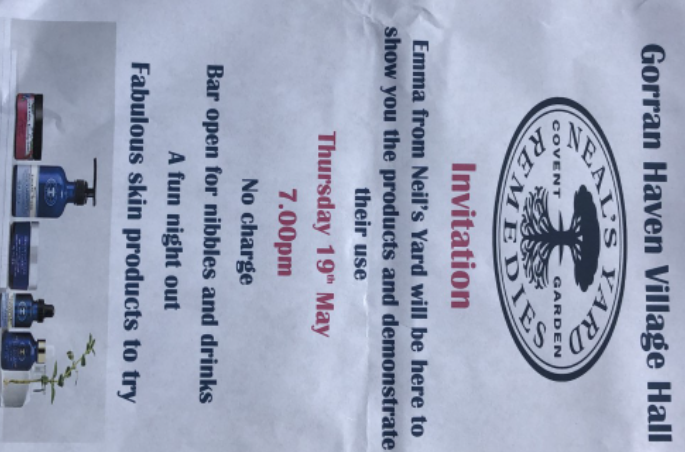 MaySummer Term 2022Summer Term 2022Monday 16th Lions Sailing ~ Year 6Lions Sailing ~ Year 6Tuesday 17th Lions & Zebras to The Minack to see Calvino Nights – leave school 8amLions & Zebras to The Minack to see Calvino Nights – leave school 8amWednesday 18th  Giraffes Welly Walk ~ Heligan Gardenspm ~ Cross Country @ The Roseland pm ~ Balanceability for Giraffes Giraffes Welly Walk ~ Heligan Gardenspm ~ Cross Country @ The Roseland pm ~ Balanceability for Giraffes Monday 23rd Lions Sailing ~ Year 5Lions Sailing ~ Year 5Tuesday 24th Jubilee Street Party (TBC)Jubilee Street Party (TBC)Wednesday 25th  Bags2School collection ~ 9amLions walk to beach pm ~ Balanceability for Giraffes Bags2School collection ~ 9amLions walk to beach pm ~ Balanceability for Giraffes Thursday 26th pm ~ Lions cooking with Sandy & Kris Nathan (TBC)pm ~ Lions cooking with Sandy & Kris Nathan (TBC)Mon 30th–Fri 3rd JuneSummer Half TermSummer Half TermJuneMonday 6th Lions Sailing ~ Year 6pm ~ Class & Team PhotosLions Sailing ~ Year 6pm ~ Class & Team PhotosTuesday 7th  Lions ~ visit to Wheal Martyn Lions ~ visit to Wheal Martyn Wednesday 8thpm ~ Balanceability for Giraffes 6-a-side Football @ St Mawes Football Clubpm ~ Balanceability for Giraffes 6-a-side Football @ St Mawes Football ClubFriday 10th Elephants ~ Multiskills coachingElephants ~ Multiskills coachingMon 13th – Fri 17th Lions Camp ~ Isles of ScilliesLions Camp ~ Isles of ScilliesFriday 17th Elephants ~ Multiskills coachingElephants ~ Multiskills coachingMonday 20th Lions Sailing ~ Year 5Transition afternoon (1) for new Reception childrenLions Sailing ~ Year 5Transition afternoon (1) for new Reception childrenTuesday 21st Year 6 Welcome Day @ The Roseland‘Step-up Day’ for Classes & Transition afternoon (2) for new Reception Childrenpm ~ RNLI visit for ZebrasYear 6 Welcome Day @ The Roseland‘Step-up Day’ for Classes & Transition afternoon (2) for new Reception Childrenpm ~ RNLI visit for ZebrasFriday 24th Elephants ~ Multiskills coachingElephants ~ Multiskills coachingMonday 27th Lions Sailing ~ Year 6Lions Sailing ~ Year 6Tuesday 28th Schools for All Seasons feast day ~ Lions (in school)Transition afternoon (3) for new Reception childrenSchools for All Seasons feast day ~ Lions (in school)Transition afternoon (3) for new Reception childrenWednesday 29th Dance @ The Roseland Academy Dance @ The Roseland Academy Thursday 30thMaths Olympiad – Nexus – (4xyr5)Maths Olympiad – Nexus – (4xyr5)JulyFriday 1st  INSET DAY – SCHOOL CLOSED TO PUPILSINSET DAY – SCHOOL CLOSED TO PUPILSMonday 4th Lions Sailing ~ Year 5Lions Sailing ~ Year 5Tuesday 5th Transition afternoon (4) for new Reception childrenTransition afternoon (4) for new Reception childrenFriday 8th Elephants ~ Multiskills coachingElephants ~ Multiskills coachingMonday 11th Year 6 ~ Self Reliant Journey (TBC)Year 6 ~ Self Reliant Journey (TBC)Tuesday 12th Athletics @ The Roseland ~ Yrs 4, 5, 6Athletics @ The Roseland ~ Yrs 4, 5, 6Wednesday 13th Sports Day ~ please note change of dateSports Day ~ please note change of dateFriday 15th Elephants ~ Multiskills coachingElephants ~ Multiskills coachingMonday 18th – Wednesday 20th Zebras Camp ~ Canoe CornwallZebras Camp ~ Canoe CornwallMonday 18th Art WeekGlobal Boarders ~ Year 6Art WeekGlobal Boarders ~ Year 6Friday 22nd Elephants ~ Multiskills coachingElephants ~ Multiskills coachingFriday 22nd Last day of Summer TermLast day of Summer TermMonday 25th INSET DAY – SCHOOL CLOSED TO PUPILSINSET DAY – SCHOOL CLOSED TO PUPILSTuesday 26th INSET DAY – SCHOOL CLOSED TO PUPILSINSET DAY – SCHOOL CLOSED TO PUPILSAddition/change of diary datesGorran Stars of the Week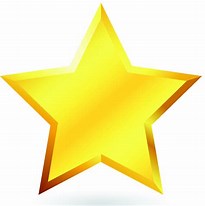 	Giraffes 		~	India	Elephants	~	Alice	Zebras		~	Alfred	Lions		~	BellamiAddition/change of diary datesGorran Stars of the Week	Giraffes 		~	India	Elephants	~	Alice	Zebras		~	Alfred	Lions		~	BellamiAddition/change of diary datesGorran Stars of the Week	Giraffes 		~	India	Elephants	~	Alice	Zebras		~	Alfred	Lions		~	BellamiPHSE Weekly Celebration‘Helping others to feel part of a group’	Giraffes 	  ~	Jasper	Elephants  ~	Archie	Zebras	  ~	Jowan	Lions	  ~	Amishka